Supplemental table 1: Cost components associated with PICCsSupplemental table 2: Data Collection Process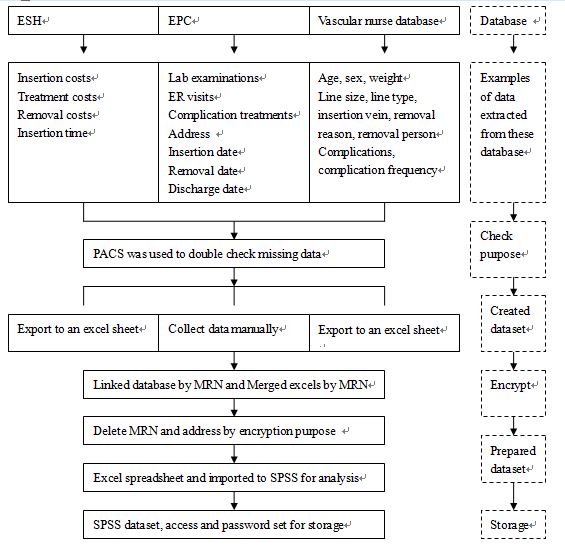 Cost Cost componentsCost detailsCost sourcesDirectInsertionMaterial (catheter, gowns, gloves, preparation set)SickKids’ Esh-IGT databaseDirectInsertionLabor (Interventional Radiologist, technologist, nurse, anesthetist)SickKids’ Esh-IGT databaseDirectInsertionEquipment (Fluoroscopy, ultrasound, overhead, maintenance, suite)SickKids’ Esh-IGT databaseDirectComplicationRepair/replace/reposition procedureSickKids’ Esh-IGT database; OHIP Schedule of Benefits, Physicians’ expert opinion; Electronic Patient ChartDirectComplicationLaboratory tests (complete blood count, culture)SickKids’ Esh-IGT database; OHIP Schedule of Benefits, Physicians’ expert opinion; Electronic Patient ChartDirectComplicationImaging (ultrasound, linogram, chest x-ray, venogram)SickKids’ Esh-IGT database; OHIP Schedule of Benefits, Physicians’ expert opinion; Electronic Patient ChartDirectComplicationMedications for treatment of complicationSickKids’ Esh-IGT database; OHIP Schedule of Benefits, Physicians’ expert opinion; Electronic Patient ChartDirectComplicationEmergency room and Clinic visitsSickKids’ Esh-IGT database; OHIP Schedule of Benefits, Physicians’ expert opinion; Electronic Patient ChartDirectNurse assessmentAssessment before insertion, removal &after complication occursProrated nurse salary from SickKidsNurses’ expert opinionDirectInpatient careProfessional services, medical imaging, unit medications, nursing, laboratory tests, overhead costs of a ward stayDecision Support Case Costing of SickKids hospitalDirectRemovalNurse/Interventional RadiologistSalary level from SickKidsDirectTravelBy car or by airGoogle map, airline’s ticket priceDirectHome careHome care nurseGurriere et al.,2010reference number 12Indirect Productivity lossParent productivity lossStatistics Canada-Ontario average hourly wages of employees by selected characteristics and occupation